     Администрация Красночетайского района Чувашской Республики п о с т а н о в л я е т:        1. Внести в постановление администрации Красночетайского района Чувашской Республики от 20 мая 2022 года № 320 «Об утверждении Правил предоставления субсидий из бюджета Красночетайского района гражданам, ведущим личное подсобное хозяйство на территории Красночетайского района и применяющим специальный налоговый режим "Налог на профессиональный доход" следующие изменения:         1.1. Абзац 12 пункта 2.2 раздела II Правила предоставления субсидий из бюджета Красночетайского района на развитие личных подсобных хозяйств, ведение которых осуществляют граждане, применяющие специальный налоговый режим «Налог на профессиональный доход» изложить в следующей редакции:«При этом доля средств, выделяемых из федерального бюджета, составляет 98,9% в общем размере субсидий за счет всех источников финансирования, из республиканского бюджета Чувашской Республики в размере уровня софинансирования, установленного Правительством Российской Федерации для Чувашской Республики – 1%, местного бюджета – 0,1%»;        1.2. Пункт 2.2 раздела II дополнить новым абзацем следующего содержания:«В случае недостаточности или отсутствия средств федерального бюджета и средств республиканского бюджета Чувашской Республики, софинансируемых из федерального бюджета, субсидия предоставляется за счет средств республиканского бюджета Чувашской Республики, не обеспеченных софинансированием из федерального бюджета в размере 99,9%, местного бюджета – 0,1%»;         1.3. В пункте 2.5. раздела II абзац 1 изложить в следующей редакции:«Получатели субсидий по 5 число включительно месяца, следующего за отчетным представляют в администрацию Красночетайского района заявление по форме согласно приложению № 1 к настоящим Правилам (далее – заявление) и справку-расчет на получение субсидии на возмещение части затрат на развитие личных подсобных хозяйств, ведение которых осуществляют граждане, применяющие специальный налоговый режим «Налог на профессиональный доход» за счет средств федерального бюджета, республиканского бюджета Чувашской Республики и местного бюджета по форме согласно приложению № 2 в соответствии с абзацем двенадцатым пункта 2.2. настоящих Правил (далее – справка-расчет), справку - расчет на получение субсидии на возмещение части затрат на развитие личных подсобных хозяйств, ведение которых осуществляют граждане, применяющие специальный налоговый режим «Налог на профессиональный доход» за счет средств республиканского бюджета Чувашской Республики, не обеспеченных софинансированием из федерального бюджета и местного бюджета» по форме согласно приложению № 4 в случае предоставления субсидии в соответствии с абзацем тринадцатым пункта 2.2 настоящих Правил (далее - справка-расчет) в двух экземплярах с приложение копий документов, подтверждающих затраты на производство сельскохозяйственной продукции и развитие сельскохозяйственной продукции и развитие сельскохозяйственных отраслей, указанных в подпункте «г» пункта 2.3 настоящих Правил;         1.4. Приложение № 2 Правил предоставления субсидий из бюджета Красночетайского района на развитие личных подсобных хозяйств, ведение которых осуществляют граждане, применяющие специальный налоговый режим «Налог на профессиональный доход» изложить согласно приложению к настоящему постановлению. 2. Настоящее постановление вступает в силу после его опубликования в информационном издании «Вестник Красночетайского района».Глава администрации района                                                                            И.Н. Михопаров Согласовано:И.о.начальника отдела сельского хозяйства и экологии                                 М.С. Куропаткина                                                      Зав. сектором правовой работы                                                                               В.Н. КондратьеваПодготовила:И.о.начальника отдела сельского хозяйства и экологии                                 М.С. Куропаткина    Приложение  к постановлению администрацииКрасночетайского района Чувашской Республики от     .10.2022 №  Приложение № 2к Правилам предоставления субсидий из бюджета муниципального района на развитие личных подсобных хозяйств, ведение которых осуществляют граждане, применяющие специальный налоговый режим «Налог на профессиональный доход»СПРАВКА-РАСЧЕТна получение субсидии на возмещение части затрат на развитие личных подсобных хозяйств, ведение которых осуществляют граждане, применяющие специальный налоговый режим «Налог на профессиональный доход» за счет средств республиканского бюджета Чувашской Республики,  не обеспеченных софинансированием из федерального бюджета, и местного бюджета_________________________за ________ 20    года                                                                                      (получатель субсидии)ИНН получателя субсидии     ______________ Получатель субсидии   ________________ ____________________________________                                                          (подпись)                               (расшифровка подписи)ЧУВАШСКАЯ РЕСПУБЛИКА   АДМИНИСТРАЦИЯ КРАСНОЧЕТАЙСКОГО РАЙОНА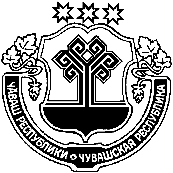 ЧĂВАШ РЕСПУБЛИКИХĔРЛĔ ЧУТАЙ РАЙОН администрацийĔПОСТАНОВЛЕНИЕ  13.10.2022  № 617с. Красные ЧетаийышĂну13.10.2022  617   №Хĕрлĕ Чутай сали       О внесении изменений в постановление администрации Красночетайского района от 20 мая 2022 года № 320 «Об утверждении Правил предоставления субсидий из бюджета Красночетайского района гражданам, ведущим личное подсобное хозяйство на территории Красночетайского района и применяющим специальный налоговый режим «Налог на профессиональный доход»Наименование направления финансированияЕд.измер.КоличествоСтавка субсидий,рублейПричитающаяся сумма субсидий, рублейФактические затраты текущего года (подтвержденные документами), рублей123456